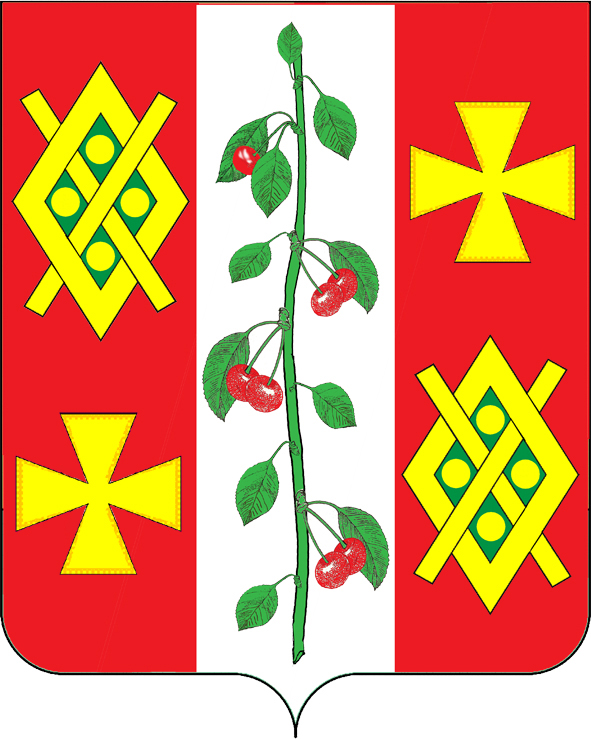 АДМИНИСТРАЦИЯ КРАСНОСЕЛЬСКОГО СЕЛЬСКОГОПОСЕЛЕНИЯ ДИНСКОГО РАЙОНАПОСТАНОВЛЕНИЕот 19.06.2017                                                                                        № 79село Красносельское Об утверждении Положения о квалификационныхтребованиях для замещения должностей  муниципальнойслужбы в администрации Красносельского сельского поселенияДинского районаВ целях приведения в соответствие с действующим законодательством в соответствии с Федеральными законами от 06.10.2003 № 131 «Об общих принципах организации местного самоуправления в Российской Федерации», от 02.03.2007 № 25-ФЗ «О муниципальной службе в Российской Федерации», Законом Краснодарского края от 08.06.2007 № 1244-КЗ «О муниципальной службе в Краснодарском крае», Законом Краснодарского края от 03.05.2012  № 2490-КЗ «О типовых квалификационных требованиях для замещения должностей муниципальной службы в Краснодарском крае» (с изменениями от 10.04.2017), руководствуясь Уставом Красносельского сельского поселения Динского района,  п о с т а н о в л я ю:1. Утвердить Положение о квалификационных требованиях, необходимых для замещения должностей муниципальной службы в администрации Красносельского сельского поселения Динского района согласно приложению к настоящему постановлению.2. Общему отделу администрации Красносельского сельского поселения Динского района (Бердникова) разместить на официальном сайте Красносельского сельского поселения Динского района www.krasnoselskoe.ru3. Контроль за выполнением настоящего постановления возложить на главного специалиста администрации Красносельского сельского поселения М.А. Бердникову.4. Постановление вступает в силу со дня его официального обнародования.Исполняющий обязанностиглавы Красносельскогосельского поселения						    М.А. БердниковаПРИЛОЖЕНИЕк постановлению администрацииКрасносельского сельского поселения Динского районаот _____________ № _____Положениео квалификационных требованиях, необходимыхдля замещения должностей муниципальной службы вадминистрации Красносельского сельского поселения Динского района1. Для замещения должностей муниципальной службы определяются следующие типовые квалификационные требования к уровню профессионального образования:1) по высшим, главным и ведущим должностям муниципальной службы - высшее образование по профилю деятельности органа или по профилю замещаемой должности;2) по старшим и младшим должностям муниципальной службы - среднее профессиональное образование по профилю замещаемой должности.2. Для замещения должностей муниципальной службы устанавливаются следующие типовые квалификационные требования к стажу муниципальной службы или стажу работы по специальности, направлению подготовки:1) высших должностей муниципальной службы - стаж муниципальной службы не менее четырех лет или стаж работы по специальности, направлению подготовки не менее пяти лет;2) главных должностей муниципальной службы - стаж муниципальной службы не менее трех лет или стаж работы по специальности, направлению подготовки не менее четырех лет;3) ведущих должностей муниципальной службы - стаж муниципальной службы не менее двух лет или стаж работы по специальности, направлению подготовки не менее трех лет;4) старших должностей муниципальной службы - без предъявления требований к стажу;5) младших должностей муниципальной службы - без предъявления требований к стажу.3. Квалификационные требования к стажу муниципальной службы или стажу работы по специальности, направлению подготовки при поступлении на муниципальную службу для замещения должностей муниципальной службы ведущей группы должностей муниципальной службы не предъявляются к выпускнику очной формы обучения образовательной организации высшего образования в случае:1) заключения между ним и администрацией Красносельского сельского поселения (далее - Администрация) договора о целевом обучении за счет средств местного бюджета и при поступлении на муниципальную службу в срок, установленный договором о целевом обучении;2) заключения договора между ним и одним из государственных органов Краснодарского края или органов местного самоуправления в Краснодарском крае о прохождении практики в течение всего периода обучения;3) осуществления им полномочий депутата законодательного (представительного) органа государственной власти Краснодарского края или полномочий депутата представительного органа муниципального образования.4. Для лиц, имеющих дипломы специалиста или магистра с отличием, в течение трех лет со дня выдачи диплома устанавливаются квалификационные требования к стажу муниципальной службы или стажу работы по специальности, направлению подготовки для замещения ведущих должностей муниципальной службы - не менее одного года стажа муниципальной службы или стажа работы по специальности, направлению подготовки.5. Квалификационные требования к стажу муниципальной службы или к стажу работы по специальности, направлению подготовки, необходимым для замещения должностей муниципальной службы, устанавливаются муниципальными правовыми актами на основе типовых квалификационных требований для замещения должностей муниципальной службы, которые определены в пункте 1 настоящего Положения в соответствии с классификацией должностей муниципальной службы.6. Для замещения должностей муниципальной службы в Администрации определяются следующие квалификационные требования к уровню профессионального образования:1) по главным и ведущим должностям муниципальной службы - высшее образование по профилю деятельности Администрации или по профилю замещаемой должности;2) по старшим и младшим должностям муниципальной службы - высшее или среднее профессиональное образование по профилю замещаемой должности.7. Квалификационные требования к уровню профессионального образования в Администрации устанавливаются согласно приложению к настоящему Положению.8. Для лиц, имеющих дипломы специалиста или магистра с отличием, в течение трех лет со дня выдачи диплома устанавливаются квалификационные требования к стажу муниципальной службы или стажу работы по специальности, направлению подготовки для замещения ведущих должностей муниципальной службы - не менее одного года стажа муниципальной службы или стажа работы по специальности, направлению подготовки.9. Квалификационные требования к стажу муниципальной службы или к стажу работы по специальности, направлению подготовки, необходимым для замещения должностей муниципальной службы, устанавливаютсямуниципальными правовыми актами на основе типовых квалификационных требований для замещения должностей муниципальной службы, которые определены в приложении к настоящему Положению в соответствии с классификацией должностей муниципальной службы.10. Квалификационные требования к знаниям и умениям, которые необходимы для исполнения должностных обязанностей, устанавливаются в зависимости от области и вида профессиональной служебной деятельности муниципального служащего его должностной инструкцией. Должностной инструкцией муниципального служащего могут также предусматриваться квалификационные требования к специальности, направлению подготовки.11. Специальные профессиональные знания подтверждаются документом государственного образца о высшем или среднем профессиональном образовании по специальностям, направлениям подготовки, соответствующим направлениям деятельности органа местного самоуправления. В случае, если специальные профессиональные знания, подтвержденные документом государственного образца о высшем или среднем профессиональном образовании, не соответствуют направлениям деятельности органа местного самоуправления, избирательной комиссии муниципального образования, учитывается документ государственного образца о дополнительном профессиональном образовании по соответствующим направлениям деятельности Администрации.10. Порядок и формы учета и контроля соблюдения муниципальными служащими квалификационных требований к знаниям и умениям, которые необходимы для исполнения должностных обязанностей, а также порядок и сроки получения дополнительного профессионального образования муниципальных служащих определяются представителем нанимателя (работодателем).Главный специалист  							М.А. БердниковаПриложениек положению о квалификационныхтребованиях, необходимых для замещениядолжностей муниципальной службы вадминистрации Красносельского сельского поселения Динского районаКвалификационные требования к уровню профессионального образованияв администрации Красносельского сельского поселения Динского районаГлавный специалист												                М.А. Бердникова№ п/пНаименования отдела или должности муниципальной службыГруппадолжностейОбразовательный уровеньКвалификационные требованияКвалификационные требованияКвалификационные требования№ п/пНаименования отдела или должности муниципальной службыГруппадолжностейОбразовательный уровеньК направлению подготовки, специальностиК квалификациик стажу муниципальной службы или стажу работы по специальности123451. Общий отдел1. Общий отдел1. Общий отдел1. Общий отдел1. Общий отдел1. Общий отдел1. Общий отдел21.Главный специалистВедущая ВысшееГуманитарные и социальные наукиБакалаврМагистрСпециалист по социальной работестаж муниципальной службы не менее двух лет или стаж работы по специальности, направлению подготовки не менее трех лет21.Главный специалистВедущая ВысшееЭкономика и управлениеБакалаврМагистрЭкономистстаж муниципальной службы не менее двух лет или стаж работы по специальности, направлению подготовки не менее трех лет21.Главный специалистВедущая ВысшееГосударственное и муниципальное управлениеБакалаврМагистрМенеджерстаж муниципальной службы не менее двух лет или стаж работы по специальности, направлению подготовки не менее трех лет21.Главный специалистВедущая ВысшееЮриспруденцияБакалаврМагистрЮристстаж муниципальной службы не менее двух лет или стаж работы по специальности, направлению подготовки не менее трех лет21.Главный специалистВедущая ВысшееДокументоведение и документационное обеспечение управления, архивоведениеБакалаврМагистрДокументоведстаж муниципальной службы не менее двух лет или стаж работы по специальности, направлению подготовки не менее трех лет21.Главный специалистВедущая ВысшееПсихологияБакалаврМагистрПсихологстаж муниципальной службы не менее двух лет или стаж работы по специальности, направлению подготовки не менее трех лет21.Главный специалистВедущая ВысшееУправление персоналомБакалаврМагистрМагистрМенеджерстаж муниципальной службы не менее двух лет или стаж работы по специальности, направлению подготовки не менее трех лет21.Главный специалистВедущая ВысшееМенеджмент организацииБакалаврЭкономист-менеджерстаж муниципальной службы не менее двух лет или стаж работы по специальности, направлению подготовки не менее трех лет22.Специалист I категории МладшаяСреднееГуманитарные и социальные наукиБакалаврСпециалист по социальной работеТребования к стажу работы не предъявляются22.Специалист I категории МладшаяСреднееЭкономика и управлениеБакалаврЭкономистТребования к стажу работы не предъявляются22.Специалист I категории МладшаяСреднееГосударственное и муниципальное управлениеБакалаврМенеджерТребования к стажу работы не предъявляются22.Специалист I категории МладшаяСреднееЮриспруденцияБакалаврЮристТребования к стажу работы не предъявляются22.Специалист I категории МладшаяСреднееДокументоведение и документационное обеспечение управления, архивоведениеБакалаврДокументоведТребования к стажу работы не предъявляются22.Специалист I категории МладшаяСреднееМенеджмент организацииБакалаврЭкономист-менеджерТребования к стажу работы не предъявляются23.Специалист II категории МладшаяСреднееГуманитарные и социальные наукиБакалаврСпециалист по социальной работеТребования к стажу работы не предъявляютсяЭкономика и управлениеБакалаврЭкономистТребования к стажу работы не предъявляютсяГосударственное и муниципальное управлениеБакалаврМенеджерТребования к стажу работы не предъявляютсяЮриспруденцияБакалаврЮристТребования к стажу работы не предъявляютсяДокументоведение и документационное обеспечение управления, архивоведениеБакалаврДокументоведТребования к стажу работы не предъявляютсяМенеджмент организации2. Финансово-экономический отдел2. Финансово-экономический отдел2. Финансово-экономический отдел2. Финансово-экономический отдел2. Финансово-экономический отдел2. Финансово-экономический отдел2. Финансово-экономический отдел31.Начальник отдела Ведущая ВысшееЭкономика и управлениеБакалаврМагистрЭкономистстаж муниципальной службы не менее двух лет или стаж работы по специальности, направлению подготовки не менее трех лет31.Начальник отдела Ведущая ВысшееБухгалтерский учет, анализ и аудитБакалаврЭкономистстаж муниципальной службы не менее двух лет или стаж работы по специальности, направлению подготовки не менее трех лет31.Начальник отдела Ведущая ВысшееФинансы и кредитБакалаврЭкономистстаж муниципальной службы не менее двух лет или стаж работы по специальности, направлению подготовки не менее трех лет31.Начальник отдела Ведущая ВысшееЮриспруденцияБакалаврМагистрЮристстаж муниципальной службы не менее двух лет или стаж работы по специальности, направлению подготовки не менее трех лет31.Начальник отдела Ведущая ВысшееГосударственное и муниципальное управлениеБакалаврМагистрМенеджерстаж муниципальной службы не менее двух лет или стаж работы по специальности, направлению подготовки не менее трех лет31.Начальник отдела Ведущая ВысшееМаркетингБакалаврМагистрМаркетологстаж муниципальной службы не менее двух лет или стаж работы по специальности, направлению подготовки не менее трех лет31.Начальник отдела Ведущая ВысшееМенеджмент организацииБакалаврМагистрМаркетологстаж муниципальной службы не менее двух лет или стаж работы по специальности, направлению подготовки не менее трех лет32.Специалист II категории МладшаяСреднееЭкономика и управлениеБакалаврЭкономистТребования к стажу работы не предъявляются32.Специалист II категории МладшаяСреднееБухгалтерский учет, анализ и аудитБакалаврЭкономистТребования к стажу работы не предъявляются32.Специалист II категории МладшаяСреднееФинансы и кредитБакалаврЭкономистТребования к стажу работы не предъявляются32.Специалист II категории МладшаяСреднееЮриспруденцияБакалаврЮристТребования к стажу работы не предъявляются32.Специалист II категории МладшаяСреднееГосударственное и муниципальное управлениеБакалаврМенеджерТребования к стажу работы не предъявляются